เอกสารรายงานผลการดำเนินงานของกิจกรรมที่สอดคล้องกับการเสริมสร้างค่านิยมหลักของคนไทย 12 ประการ1. ชื่อกิจกรรมหลัก 	..........อบรมคุณธรรมจริยธรรมนักเรียน..........***กิจกรรมหลัก หมายถึง กิจกรรมที่โรงเรียนพิจารณาเองว่า เมื่อดำเนินกิจกรรมนี้จะส่งผลต่อการเสริมสร้างค่านิยมหลักของคนไทย ๑๒ ประการ ให้เลือกเฉพาะที่ดีที่สุด ๑- ๒ กิจกรรมเท่านั้นรายงานผลกิจกรรมทั้ง ๒ กิจกรรมไม่เกิน ๒ หน้ากระดาษ แล้วแนบไฟล์ส่งกลับมาในเว็บ	๑.๑  วัตถุประสงค์...............................เพื่อส่งเสริมคุณธรรมให้กับนักเรียน.................................................................................................................................เพื่อให้นักเรียนมีความรู้ เข้าใจตนเอง การเปลี่ยนแปลงของสังคมและปรับตัวให้เข้ากับสังคมอย่างมีความสุข	๑.๒  วิธีการดำเนินงาน.........................จัดเข้าค่ายอบรมคุณธรรม จริยธรรม หลักสูตรการอบรม 3  วัน  2  คืน..........................................					รูปภาพประกอบ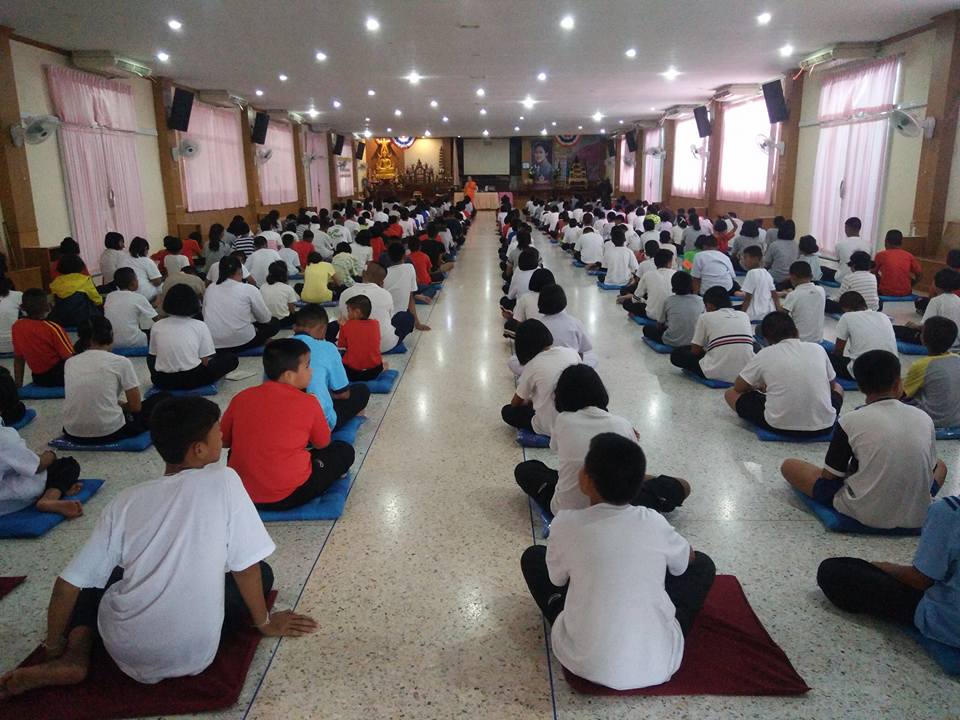 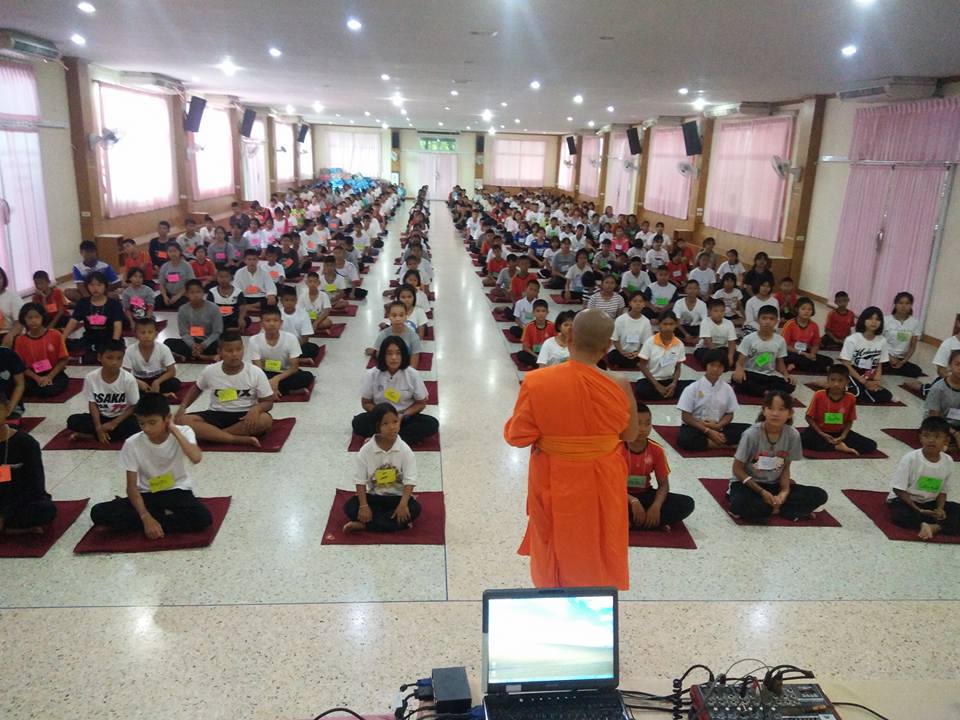 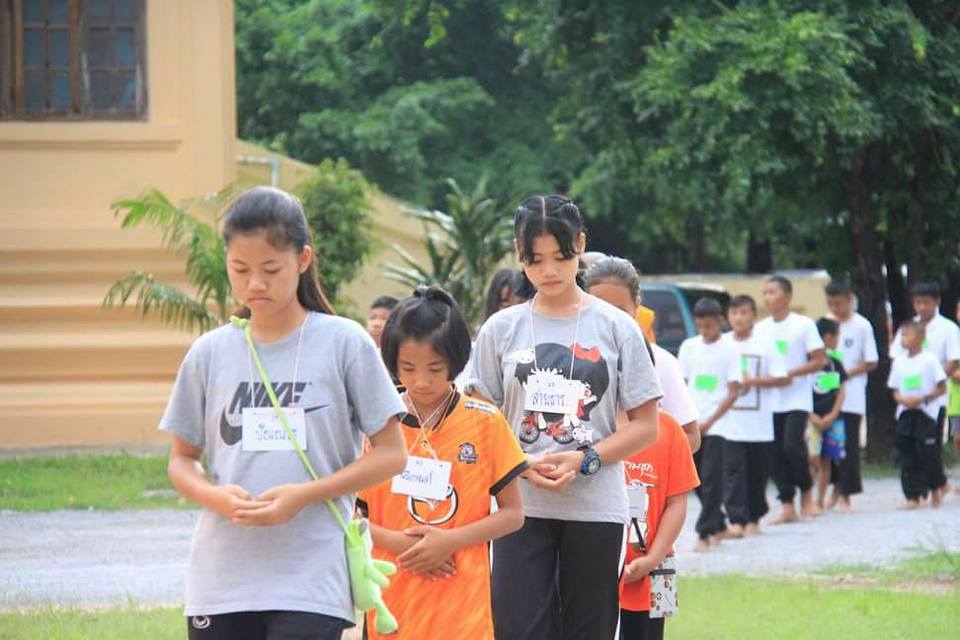 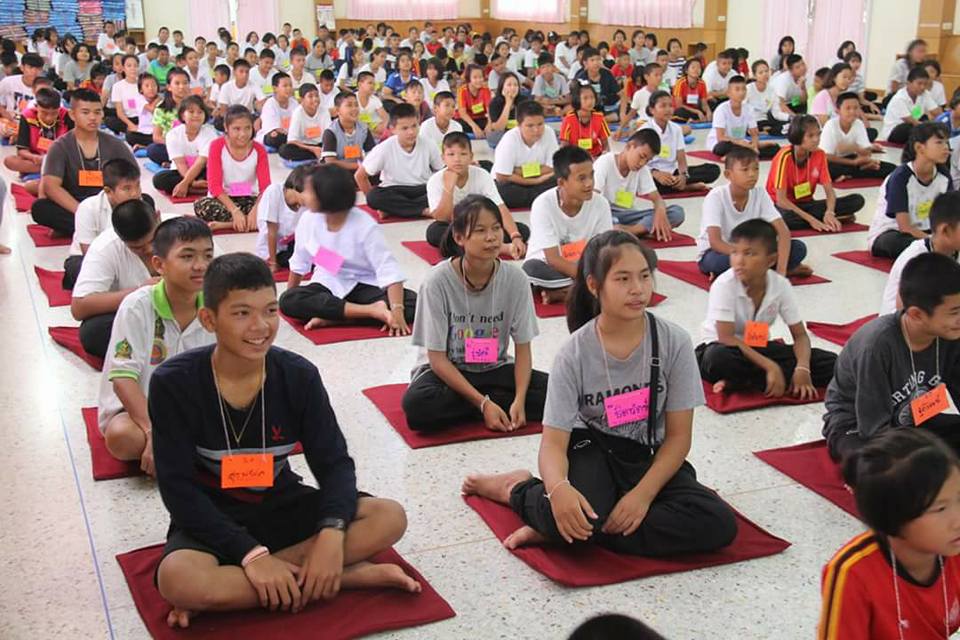 	๑.๓  ผลการดำเนินงาน.............นักเรียนเข้าใจในหลักธรรมคำสอนของพระพุทธศาสนา.....นักเรียนมีคุณธรรมในการดำเนินชีวิตได้อย่างเหมาะสม...	กิจกรรมหลักที่ ๑   ดำเนินการสอดคล้อง	 ครบ 	๑๒ประการ		 ไม่ครบผู้รายงานข้อมูล						ผู้รับรองข้อมูล      (................นายอุดม  พิมพ์กลาง............)			     (...........นายคำพี  ตรงกลาง ............)ผู้รับผิดชอบโครงการโรงเรียนบ้านหนองบัวกระจาย               ตำแหน่ง ผู้อำนวยการโรงเรียนบ้านหนองบัวกระจาย.......           โทร . ....089 8462426......			                      โทร. ...092  2703144................